PIXELDriemaandelijks ledenmagazine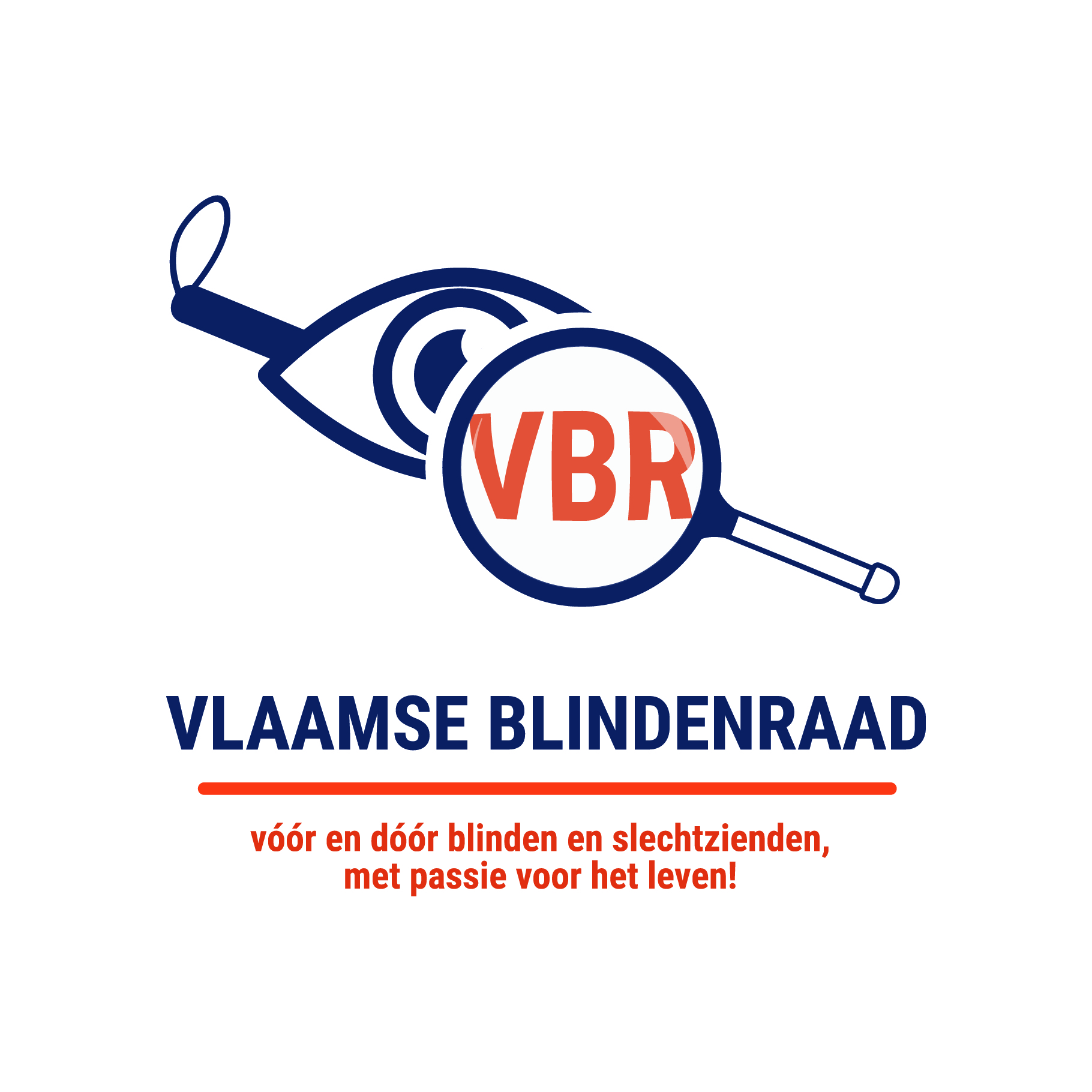 Jaargang 32 – nummer 146 –vierde kwartaal 2021Samen met u streven wij er naar om van de Vlaamse Blindenraad een dynamische, eigentijdse en attractieve vereniging te maken waar jong en oud, blind of slechtziend, vrijwilliger en sympathisant zich thuis voelt!IN DEZE EDITIE KOM JE MEER TE WETEN OVER:Wat de voorzitter vooraf te zeggen heeft.WAT ER RONDOM onze “Kangoeroe” afdeling GEBEURT.Hoe het zit bij “SOPHIA-ELVIRA”.Hoe je als Visueel Gehandicapte  best in de pot roert.Wat je goed moet weten.Welke activiteiten er aan komen.Een streepje humor.Waar en hoe je onze vereniging kan bereiken.WOORDJE VOORAFBeste leden,De dagen zijn al erg aan het korten en langzaam maken we ons op voor het einde van het jaar. Toch ziten we niet stil en plannen we nog 6 activiteiten in 2021! Na ons overtreffend zomerfeest waar we met z’n allen nog van nagenieten komt ons herfstfeest er aan. Maar eerst moet ik jullie het droevige nieuws nog mededelen dat Francois Vervloet de papa van Gert helaas is heen gegaan. We zullen hem missen en gaan Gert en zijn Mama Linda met onze warme vereniging bijstaan.
Verder rest mij nog veel leesplezier en ik kijk uit naar onze ontmoetingen.

May
VoorzitsterRONDOM DE “KANGOEROE”“Welkom”We hebben het genoegen gehad om op het zomerfeest 3 nieuwe leden te mogen begroeten. En, dat er muziek in zit hebben we aan de lijve mogen ervaren. Nu dus officieel, Severine D’Hondt en Koen Hufkens uit Ekeren en Jonach Van Den Berghe uit Lier heten we van harte welkom!
“Afscheid”François Vervloet is Op 17 augustus jl. van ons heen gegaan. Linda en Gert mogen steeds op onze steun en op een warm onthaal rekenen.We blijven de vele mooie momenten met François koesteren. De rouwbrief kan je als bijlage vinden.
“BrainClub”Gezellig samen komen, van gedachte wisselen over een onderwerp dat in de groep wordt gegooid, frisse en leuke creaties uit onze hoed toveren en, bovenal onbezorgd een kleinigheidje verorberen met een passend drankje, dat zijn de ingrediënten van dit nieuw recept. De “BrainClub” zou de 2de zaterdag van elke maand haar opwachting maken. We verzamelen vanaf 13:30 op een locatie die voor iedereen goed bereikbaar is. De aftrap wordt gegeven in een etablissement aan de Statie in Lier op 13 november. Uiteraard komen we later ook in andere regio’s langs.
De definitieve locatie maken we enkele dagen vooraf bekend via WhatsApp, SMS, telefoon of per mail.
“Torbal”Bewegen, bewegen en nogmaals bewegen! Daar hebben we allemaal baat bij. Om hieraan tegemoet te komen starten we met nog een nieuw initiatief, de “VBR-Torbal”. Een Recreatief ploegske dat op tornooien een balletje gaat gooien. Het is niet de bedoeling dat we vooraf een training organiseren, maar dat de oude ratten in deze discipline elke nieuwe deelnemer begeleid en de knepen van het vak aanleert.
Voel je je geroepen om aan te sluiten, geef je dan zo vlug mogelijk op!
“Bestuur mee”Volgend jaar loopt de 5-jarige termijn van de bestuursmandaten ten einde. Diegene die nu binnen het bestuur of in de algemene vergadering een zitje bezetten zijn sowieso her verkiesbaar, of men moet vooraf het mandaat stopzetten. Voor diegene di zich geroepen voelt om onze vereniging mee vorm te geven is dit de uitgesproken kans. Kies je voor de AV., dan zit je 1 of 2 keer per jaar samen.  Wil je meer en actief aan de slag, dan is het bestuur de “place to be” en bepaal jij een 6-tal keer per jaar de werking van de VBR. Stuur een berichtje, SMS of mail, en geef jou voorkeur op.
“Pixel”Ons ledenmagazine “Pixel” zal vanaf volgend jaar 3 in plaats van 4 keer verschijnen. De digitale communicatie, waaronder de website, WhatsApp, voice over IP, SMS en mail,  wint al maar meer terrein waardoor de berichtgeving efficiënter en sneller verloopt. Toch laten we onze leden die liever opteren voor de gedrukte berichtgeving niet in de steek. Wanneer er tussendoor nieuws valt te melden, dan sturen we een “Pixelschicht” door ether en draad, maar ook nog met ne envelop per post.RONDOM “SOPHIA-ELVIRA”Stap voor stap bouwen we in Diksmuide verder aan ons dienstencentrum “Sophia-Elvira”. Afgelopen maand hebben Dirk DM, Jan L en Katrien S met 2 bosmaaiers het onkruid gaan wieden. De vloerisolatie en de betontrap zijn geplaatst. Eind oktober is de vloerverwarming en de chape aan de beurt. De bepleistering en de PU-gietvloer zijn aanbesteed. Wanneer de chape is uitgedroogd gaan we in eigen beheer de toog metsen. De binnendeuren zijn inmiddels ook gekozen. Verder is het gebouw op het rioleringsnet aangesloten. De andere nutsvoorzieningen, zoals elektriciteit – aardgas – water en teledistributie, worden kortelings tot in de woning gebracht.
SMAKELIJK ETEN“QUICHE”Alles lekker gemakkelijk in de oven!
Soms wil je liever niet staan prutsen in de keuken als er gasten op bezoek komen en moet het gewoon niet kunnen mislukken.  Voor zo’n  situaties is een volledig oven menu perfect omdat je niet het vuur moet regelen en in een pan staan roeren, maar simpelweg temperatuur en tijd instellen en klaar.
Als voorgerecht doe ik dan bijvoorbeeld de kaaskroketjes van Mora een kwartiertje in de oven en die zijn zo lekker als uit de friteuse, afbak stokbrood en een blaadje sla uit een voorverpakte mix uit de supermarkt.  Het dessert een appelstroedel uit de diepvries met een bolletje vanille ijs en als hoofdgerecht een quiche.
De strategie is dan om de quiche als eerste te bakken net in de oven voor de gasten komen zodat de keuken kan worden opgeruimd en alle werk gedaan is.  Deze blijft zeker nog lang genoeg warm en is zelfs lekkerder als het een beetje afgekoeld is.
Voor de groentjes in de quiche kan je echt bijna alles kiezen, dus met veel gasten kan je er misschien twee verschillende maken.  De basis is altijd hetzelfde.  Ik koop een kruimeldeeg in de winkel en die past in een ronde bakvorm van 28 cm diameter  en een drietal cm hoog. Bladerendeeg kan ook, maar is lastiger om volledig uit te bakken en moet je best eerst voorbakken, waar ik geen zin in heb omdat het verschil niet de moeite loont. Je mag het papier er gewoon onder laten hangen, maar knip de overtollige hoeken er af  en druk het deeg goed aan de randen vast. Prik met een vork overal wat gaatjes in de bodem.
Dan kunnen de groentjes er in, ik combineer meestal twee of drie verschillende.  Gebruik  geen rauwe harde groentjes die lang moeten koken.  Als ik bijvoorbeeld spruitjes, , broccoli, prij, worteltjes…, gebruik dan kook ik ze eerst eventjes voor, of doe ze enkele minuten in de microgolfoven. Wil je het gemakkelijk maken doe dan bijvoorbeeld een pot schorsenelen met een klein blikje mais ofzo.  Deze lekkere zoete groentjes zijn al zacht en moeten enkel eerst eventjes uitlekken en de schorseneeltjes eventueel nog iets kleiner gesneden worden.  Champignons zijn ook altijd lekker en kunnen niet fout gekookt worden dus ideaal als je op veilig wil spelen.
Ik koop gesneden bruine champignons die ik dan eerst drie minuutjes in de microgolfoven doe  en meestal komt hier geen vocht uit, maar je weet maar nooit. Paprika, bloemkool, broccoli, spruitjes, zijn ook altijd top, maar hebben wel iets meer kuis en snijwerk  nodig en deze gaan net zoals de champignons vooraf een paar minuutjes in de microgolfoven voorgaren en dan eventjes uitlekken.Daarna mag er wat vlees bij. Voor de niet vegetariërs, ik gebruik graag hamblokjes en/of spekreepjes, die mogen er gewoon rauw in en heb je alweer geen werk aan. Twee pakjes is ruim voldoende. Spekjes  maken het wel iets zouter, vandaar dat ik vaak van elk 1 doosje gebruik in plaats van twee doosjes spek.
Dan is het tijd voor het eierbeslag. Doe 5 eitjes in een kom om los te kloppen samen met een kruidenkaasje. Die kruidenkaasjes kan je overal kopen, mijn voorkeur gaat uit naar die van de Aldi, maar kan ook met een blokje boursin als het iets meer mag kosten. Hierbij mag ook een dikke snuif peper. Zorg dat de groentjes en vlees goed gevuld liggen in de bakvorm en duw ze een beetje samen met je handen zodat er geen te grote gaten meer zijn, dit gaat beter met de zachtere groentjes en vandaar ook het voorgaren. Als het beslag goed los geklopt is met een klopper mag het in de bakvorm gegoten worden en nu zou de quiche redelijk vol moeten zijn.
Als laatste mag er een pakje geraspte smeltkaas op gestrooid worden.  Ik doe er ook graag nog wat schijfjes mozzarella bij omdat deze kaas niet zout is, maar ook erg lekker gesmolten wordt, 1 klein bolletje is wel voldoende. Dit mag in de oven op 160 graden voor zo’n 40 minuutjes, startend van een koude oven. Hier geld dat je beter 5 minuutjes langer in de oven bakt dan te kort, te lang is bijna niet mogelijk.
Uit de oven halen en een beetje laten afkoelen. Laat het smaken!

MathiasGOED OM WETEN“UITBREIDING EUROPEAN DISABILITY CARD”Zopas is er in het Europees Parlement gestemd over de uitbreiding van de European Disability Card. De kaart krijgt een wetgevend kader en wordt uitgebreid naar ALLE lidstaten van de Europese Unie. Het wordt uitgebreid naar het mobiliteitskader en ook naar de Ordediensten. Het advies van Europese Unie vind je op: adviesrapport.
Het bijhorende persartikel van Europese Commissie vind je op: Engelstalig persartikel.De European Disability Card bevordert ook het vrije verkeer van personen binnen de Europese Unie.
Wij blijven het voor u opvolgen op de juiste implementatie in België en in de overige lidstaten van de Europese Unie.
EDC Fan Team
Pieter Paul Moens, Magda Van Damme, Debby Rombaut
“KORTINGSBON VOOR AANKOOP ENERGIEZUINIGE WASMACHINE OF KOELKAST”Koop je een nieuwe energiezuinige wasmachine of koelkast én heb je recht op het sociaal tarief voor elektriciteit en aardgas, dan kan je een korting genieten van 150€ bij de aankoop van je energiezuinig toestel. Fluvius stuurt je per brief een gepersonaliseerde kortingsbon ter waarde van 150€.
Belangrijk om te weten:De kortingsbon is er enkel voor 'beschermde afnemers' in het Vlaams Gewest.;
De kortingsbon moet je aanvragen vóór de aankoop van het toestel;
De bon is strikt persoonlijk en mag je niet doorverkopen;
Per aangekocht toestel kan je slechts één kortingsbon gebruiken;
We kennen jaarlijks maximum 2 bonnen per gezin op hetzelfde adres toe;
De kortingsbon is geldig tot het einde van het jaar waarin je de bon aangevraagd hebt.Welke energielabels komen in aanmerking?Sinds 2021 zien de energie labels op toestellen er anders uit. De vele plustekens (van A+++ tot G) maken plaats voor een eenvoudigere rangschikking van A tot G. Omdat nog niet alle toestellen over een nieuw energielabel beschikken, kan je tot en met 30 november 2021 de bon gebruiken voor de aankoop van toestellen met een geldig oud energielabel. De bon geldt voor de aankoop van een:nieuwe wasmachine met energielabel A, A+, A++ of A +++ (t.e.m. 30-11-2021)
of met het nieuwe energielabel C of beter (sinds 1-1-2021).nieuwe koelkast (met of zonder vriesvak) met energielabel A+, A++ of A+++ (t.e.m. 30-11-2021) of met het nieuwe energielabel D of beter (sinds 1-1-2021)
Het nieuwe energielabel is herkenbaar aan de QR-code die erbij staat.Waar kan je de kortingsbon gebruiken?Wil je weten in welke winkels je de korting bon kan gebruiken? Ontdek de deelnemende winkels* op de website van Fluvius.Hoe krijg je snel je kortingsbon van 150 euro?
Vraag de korting bon snel en eenvoudig aan via het online aanvraagformulier of download het aanvraagformulier voor een aanvraag op papier.
Voeg een attest/bewijs bij je aanvraagformulier dat aangeeft dat je recht hebt op het sociaal tarief voor elektriciteit en aardgas.
Het attest/bewijs moet recent en geldig zijn op het moment van de aanvraag van de korting bon. Bezorg dit alles aan Fluvius.Renteloze lening?Wist je dat het voor een kwetsbare klant mogelijk is om een renteloze lening te krijgen voor een koelkast of wasmachine? Meer informatie via je energiehuis.
Bron: Website FluviusACTIVITEITENOm deel te nemen aan de “BrainClub” of mee een balletje te komen kloppen op de “Showdown” moet je niet inschrijven en geen klopgeld betalen. Gewoon vooraf een seintje zodat we ons soepel en veilig kunnen verplaatsen is voldoende. De Showdown gaat door in sportcomplex De Vossenberg, Markgravestraat 93  Herentals. Aanvang telkens om 14 uur.“Showdown”16 oktober; 20 november; 18 december; 15 januari 2022.
“BrainClub”13 november in Lier; 11 december; 8 januari 2022.“Herfstfeest”Zorg dat je er bij bent op zondag 28 november in Vorselaar. Omstreeks 12 uur verzamelen we in het buurthuis, Oostakker 16, voor een culinaire hap en een daverend muzikaal optreden.Rond 12:30 staat er soep, frieten met Vlaamse stoverij of vol-au-vent op het menu. Nadien genieten we met volle teugen van de muziekband “No Request”. Afsluiten doen we met gebak met koffie en tee.
Leden nemen deel aan € 12 en andere gasten schuiven aan voor € 15.
Inschrijven doe je voor 10 november door het bedrag op ons poennummer over te maken met vermelding van je naam en “stoof” of “vent”. Wie een vleesvervanger verkiest, meldt dit best vooraf telefonisch of per mail.“Nieuwjaarsfeest”Op zaterdag 5 februari 2022 gaat ons nieuwjaarsfeest door. De ingrediënten zijn veel belovend, zodat een succesvolle namiddag nu al is gegarandeerd! Een receptie, doorlopend een hapklare brok en vanaf 13:30 gooien we op de dansvloer onze benen los met de legendarische drive-in show van “Secret Sound Service”. Deejee Jantje Beton naait het geheel aan mekaar met een gevarieerd muziekaanbod voor jong en oud! Meer hierover in volgende editie.
“Andere data”30 april 2022 lentefeest;27 augustus 2022 zomerfeest;26 november herfstfeest.
HUMORKlein Dirkske loopt met zijn vader op de boerderij. Daar zien ze twee ezels staan, heel intiem snuitje aan snuitje. VraagtDirkske : "Waarom staan ze zo papa?" "Die twee ezels vinden elkaar lief en gaan misschien wel trouwen." antwoordt vader.
Een eindje verder zien ze twee kleine ezeltjes; ook heel intiem snuitje aan snuitje.
"Gaan die nu ook trouwen?" vraagt klein Dirkske. "Nee..." antwoordt vader, "... alleen grote ezels doen dat!Participeer mee aan onze vereniging door een artikel of weetje voor dit ledenmagazine aan te brengen.  Geef de activiteit door waarop je al zolang zit te wachten. Doe een ludiek voorstel dat al een tijdje in je hoofd schuilt of gooi een onderwerp in de groep of iets dat je wilt delen.CONTACTGEGEVENS EN COÖRDINATEN;Website: www.vlaamseblindenraad.be.Audioproductie en beheerder van de WhatsApp-groep “VBR-alle leden”: Jan Luyten.Wie één of ander artikel in dit magazine wil plaatsen is persoonlijk verantwoordelijk voor de authenticiteit, de eventuele bronvermelding van de publicatie en bevestigt dat persoonlijke gegevens in overeenstemming zijn met de privacy wetgeving. Naamloze teksten worden in dit blad niet aanvaard.Verantwoordelijke uitgever:Maria Thys, Kouwenberg 13 - 2290 Vorselaar.
GSM: 0 479/56.11.26
IBAN: BE43 1030 3294 4201, ondernemingsnummer: 0 404.075.769.
vzwvlaamseblindenraad@gmail.com.Herinner mij, maar niet in sombere dagen.Herinner mij, in stralende zon,hoe ik was, toen ik alles nog kon.Na een ongelijke strijd moeten wij uit handen gevenFrançois Vervloetechtgenoot van Linda Van GilsGeboren te Brecht op 5 januari 1962 en zachtjes ingeslapen omringd door zijn familiein De Mick te Brasschaat op 17 augustus 2021.Lid van Vlaamse BlindenraadLid van Koninklijke Harmonie De EikelLid van KVGOmwille van de huidige maatregelen nemen wij in beperkte kring afscheid van François.Aansluitend volgt de bijzetting in het urnenveld op de begraafplaats, Waterhoevelaan te Brecht.Er is gelegenheid François een laatste groet te brengen op vrijdag 20 augustus van 19.00 tot 19.30 uur in het Uitvaarthuis, Gemeenteplaats 9 te Brecht.Koester de mooie momenten.Familie Vervloet – Van Gilsp.a. Uitvaarthuis, Kapellensteenweg 287 te 2920 KalmthoutOnline condolerenDit melden u:Linda Van Gils zijn echtgenoteGert Vervloet zijn zoonJozef en † Maria Vervloet – De Beuckelaer en vriendin zijn vaderJuules en Jeanne Van Gils – Bogaerts zijn schoonoudersZijn schoonbroers, schoonzussen, neven en nichten.De families Vervloet, Van Gils, De Beuckelaer en Bogaerts.Speciale dank aan het team van het AZ St. Jozef te Malle en het verplegend personeel van De Mick afdeling Lotus.